ALLIED HEALTH PROFESSIONALS COUNCIL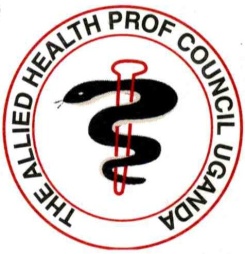                     MINISTRY OF HEALTHP.O.BOX 7272, KAMPALATEL:0414345688,0776345688,0706345688EMAIL: info@ahpc.ug; website: www.ahpc.ugCHECK LIST FOR THE MINIMUM REQUIREMENTS TO OPERATE A MEDICAL LABORATORY (Level 3)Name of the Laboratory ……………………............................................…………………..Type of a medical Laboratory Stand alone                          b) Under a Clinic/HospitalIf (b), Is the Clinic/Hospital licensed by any Health Professional Council? ...........                  d) If (c) above is yes, state the Council......................................................Location: District………………..............................County…………………...................…… Sub-county……….......................................................................................................…………LC1…………………………………………..Street…………………………………Postal address……………………………Email…………....………………………	                    Phone(s) Landline……………….………………………Mobile………….…………5. Is the Laboratory registered with the AHPC? Yes        No          If yes, Reg. No……….….…6.    Personnel inventory.* If more technical staff, fill additional sheet of paperContact person’s Name……………………………….......Sign……….……Tel…………… District Laboratory Focal Person’s general comments………………………………………………………………………………………………………………………………………………………………………………………………………………DLFP’s Name …………………………..................Signature…………………Date......................Lab In-charge’s Name………………………………Signature…………………Date……………Recommendations of DHO ………………………………………………………………………………………………………………………………………………………………………………………………………………            Signed: …………………………………………                                             Full Names: ……………………………………………………………………………………Dated: ………………………………………..Official stamp/sealFOR OFFICIAL USE ONLYComments........................................................................................................................................................................................................................................................................................................................Signed...............................................................Full Names........................................................................................................................................Title....................................................................................................................................................Date..................................................................PERSONNELNAMEQUALIFICATION(tick to indicate the qualification)QUALIFICATION(tick to indicate the qualification)QUALIFICATION(tick to indicate the qualification)QUALIFICATION(tick to indicate the qualification)PERSONNELDegreeDiplomaCertificateOthers qualificationsIn-chargeOthers (including part time)Others (including part time)Others (including part time)Others (including part time)Others (including part time)Others (including part time)Others (including part time)S/NoTests performedYes / NoCommentsSECTIONSEROLOGY / IMMUNOLOGY1Brucella serological test2Syphilis screening (RPR/VDRL)3HIV Serology  tests4Hepatitis B virus screening5Hepatitis C virus screening6Hepatitis A virus screening7Cryptococcal Antigen8C – Reactive Protein9Rheumatoid factor10Anti  Streptolysin O11Anti nuclear antibodies (ANA)12Serological tests for other common infectious disease conditions SECTIONMICROBIOLOGY13Gram staining14ZN staining15Examination of CSF and other body fluidsMacroscopyMicroscopy including cell countBiochemical testsCulture and sensitivity15Examination of CSF and other body fluidsMacroscopyMicroscopy including cell countBiochemical testsCulture and sensitivity15Examination of CSF and other body fluidsMacroscopyMicroscopy including cell countBiochemical testsCulture and sensitivity15Examination of CSF and other body fluidsMacroscopyMicroscopy including cell countBiochemical testsCulture and sensitivity15Examination of CSF and other body fluidsMacroscopyMicroscopy including cell countBiochemical testsCulture and sensitivity16Stool: Microscopyoccult bloodculture and sensitivity16Stool: Microscopyoccult bloodculture and sensitivity16Stool: Microscopyoccult bloodculture and sensitivity16Stool: Microscopyoccult bloodculture and sensitivity17Urine:urinalysis, microscopy, culture and sensitivity 17Urine:urinalysis, microscopy, culture and sensitivity 17Urine:urinalysis, microscopy, culture and sensitivity 17Urine:urinalysis, microscopy, culture and sensitivity 18Sputummicroscopyculture and sensitivity18Sputummicroscopyculture and sensitivity18Sputummicroscopyculture and sensitivity19Examination of swabs: microscopy, culture and sensitivity19Examination of swabs: microscopy, culture and sensitivity19Examination of swabs: microscopy, culture and sensitivity20Blood culture and sensitivity21Examinations for fungal infections22Semen Analysis23TB cultureSECTION HAEMATOLOGY24Blood slides for malaria and other haemoparasites 25ABO and Rh grouping26Blood cross - matching27Compatibility testing28Coomb’s test (Direct and Indirect)29Storage of Blood for transfusion30Erythrocyte Sedimentation Rate (ESR)31Full Haemogram (CBC)32Differential white cell count33Reticulocyte count34Peripheral blood film (comments)35Bleeding and clotting time36Prothrombin time (INR)37Partial thromboplastin time38HB Electrophoresis39Sickle cell screening test40Lupus Erythromatus test41Processing and examination of bone marrow aspiratesSECTIONCLINICAL CHEMISTRY42Blood glucose43Glucose Tolerance Test44Alkaline phosphatase45Aspartate aminotransferase(AST)46Alanine aminotransferase(ALT)47Gamma Glutamyl Transferases (GGT)48Bilirubin - total and direct49Proteun – total and albumin 50Protein electrophoresis51Urea (BUN)52Electrolytes(Na+, K+, Cl-)53Creatinine54Uric acid55Lactic acid 56Calcium57Inorganic Phospharous58Magnesium59Lipase60Serum amylase61Total cholesterol62Triglycerides63High density lipoprotein64Low density Lipoprotein65Creatine phosphokinase(CPK)66Lactic dehydrogenase(LDH)67Blood gases(ICU)68Hormonal tests (Fertility)69Thyroid function70PSA and other tumour markersSECTIONHISTOLOGICAL TESTS72Cervical smear (Pap smear)73Processing and examination of cytological specimens74Processing and examination of histological specimensOTHER TESTS75CD4, CD8 or other CD classification76PCR (DNA, RNA)77ARV drug resistance testing78Skin snipsS/NoPhysical Space  Yes /NoComments1Total testing area – 24 sq meters (minimum)  2Phlebotomy to fit a couch with an arm chair 3Lighting  (Natural /Artificial)4Ventilation (Sufficient / Insufficient)5Reception and Waiting area (sufficient)6Patient’s Toilet7Storage area for:Lab reagentsSuppliesRecords7Storage area for:Lab reagentsSuppliesRecords7Storage area for:Lab reagentsSuppliesRecords7Storage area for:Lab reagentsSuppliesRecords8Source of running water9Wash hand basin10Fire extinguisher11Separate room with a safety cabinet or a dead end safety box for handling highly infectious samplesS/NoEquipment and materialsYes / NoComments1Binocular microscope2Heamatology analyser3Chemistry analyser4Immuno cell marker counter (e.g. CD4 counter)5Air incubator 6Hot air oven7Shaker8Vortex9Roller mixer10Glucometer11Appropriate strips for tests performed12Appropriate stains13Staining containers or rack14Waste containers15Electric Centrifuge16ESR rack, tubes and timer17Immersion Oil 18Microscope slides and glass cover slips19Autoclave20Refrigerator21Disinfectants and Antiseptics22Protective wear (coat, gloves, etc)23Record books (Phlebotomy, Results and sample referrals)24Microtome and accessories25SOPs for tests being performed26Phlebotomy kit and the appropriate specimen containers (stool, urine, blood, etc)